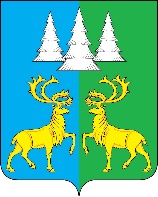 Ханты - Мансийский автономный округ – ЮграСоветский районАДМИНИСТРАЦИЯГОРОДСКОГО ПОСЕЛЕНИЯ КОММУНИСТИЧЕСКИЙР А С П О Р Я Ж Е Н И Е« 02 » сентября 2022 г.                                                                              	   	            	№ 75Об утверждении размера объема иных межбюджетных трансфертовВ соответствии с Федеральными законами Российской Федерации от 06.10.2003 г. № 131-ФЗ «Об общих принципах организации местного самоуправления в Российской Федерации», Бюджетным кодексом Российской Федерации, Уставом городского поселения Коммунистический, Решением Совета депутатов городского поселения Коммунистический от 27.12.2011 года № 207 «Об утверждении Положения о бюджетном процессе в городском поселении Коммунистический», постановлением администрации городского поселения Коммунистический от 10.02.2012 года № 25 «Об утверждении Методики расчета объема иных межбюджетных трансфертов, предоставляемых бюджету муниципального образования Советский район на осуществление передаваемых полномочий (части полномочий) городского поселения Коммунистический»:Утвердить объем иных межбюджетных трансфертов, предоставляемых из бюджета городского поселения Коммунистический в бюджет муниципального образования Советский район для осуществления части полномочий, передаваемых органам местного самоуправления Советского района на выполнение полномочий по решению вопросов местного значения в размере:1.1 на 2022 год:1) владение, пользование и распоряжение имуществом, находящимся в муниципальной собственности поселения, в части осуществления работ по сносу (ликвидации) расселенных жилых помещений, находящихся в собственности городского поселения Коммунистический, расположенных по адресу: п. Коммунистический, ул.  Мира, д. 8 (кв. 1,2,3,4,5) посредством разбора, демонтажа, разрушения всех конструкций, вывоза и утилизации (уничтожения) – 1,00 (Один) рубль в год.2. Опубликовать настоящее распоряжение в Бюллетене «Вестник» и разместить на официальном сайте органов местного самоуправления городского поселения Коммунистический.3. Настоящее распоряжение вступает в силу после его официального опубликования.4. Контроль за исполнением настоящего распоряжения оставляю за собой.Глава городского поселенияКоммунистический				                  					  		Л.А.Вилочева